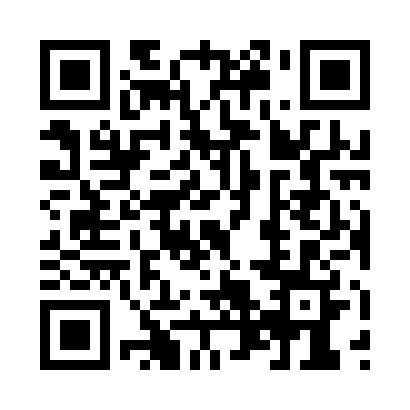 Prayer times for Spence, Ontario, CanadaMon 1 Jul 2024 - Wed 31 Jul 2024High Latitude Method: Angle Based RulePrayer Calculation Method: Islamic Society of North AmericaAsar Calculation Method: HanafiPrayer times provided by https://www.salahtimes.comDateDayFajrSunriseDhuhrAsrMaghribIsha1Mon3:365:341:236:469:1111:092Tue3:375:341:236:469:1111:093Wed3:385:351:236:469:1111:084Thu3:395:361:236:469:1011:075Fri3:405:361:236:459:1011:066Sat3:415:371:236:459:1011:057Sun3:425:381:246:459:0911:058Mon3:435:391:246:459:0911:049Tue3:455:391:246:459:0811:0310Wed3:465:401:246:459:0711:0111Thu3:475:411:246:449:0711:0012Fri3:495:421:246:449:0610:5913Sat3:505:431:246:449:0610:5814Sun3:525:441:256:439:0510:5715Mon3:535:451:256:439:0410:5516Tue3:555:461:256:439:0310:5417Wed3:565:471:256:429:0210:5218Thu3:585:481:256:429:0210:5119Fri3:595:491:256:419:0110:5020Sat4:015:501:256:419:0010:4821Sun4:035:511:256:408:5910:4622Mon4:045:521:256:408:5810:4523Tue4:065:531:256:398:5710:4324Wed4:085:541:256:388:5610:4125Thu4:105:551:256:388:5510:4026Fri4:115:561:256:378:5310:3827Sat4:135:571:256:378:5210:3628Sun4:155:581:256:368:5110:3429Mon4:165:591:256:358:5010:3330Tue4:186:011:256:348:4910:3131Wed4:206:021:256:348:4710:29